Об итогах проведения районной акции «Письмо ЮИД»               В целях реализации государственной программы Липецкой области «Обеспечение общественной безопасности населения на  территории Липецкой области», профилактики детского дорожно–транспортного травматизма,  обучения учащихся  навыкам безопасного поведения на улицах, дорогах и в транспорте с 14.04.2021г. по 30.04.2021г.  была проведена районная акция  «Письмо ЮИД».              В  районной акции приняли участие более 50 учащихся из 10 ОУ города и района: школы:№№,2,3,4,5,7,10, п.свх.Песковатский,  с.Фащёвка , с.Сошки,  ЦРТДЮ.                   На основании протокола и рабочих материалов районного конкурса «Письмо ЮИД»ПРИКАЗЫВАЮ:1. Признать победителями и наградить грамотами  отдела образования следующих  участников конкурса     - в номинации  «Письма-обращения  к водителям» возрастная категория 7- :1 место   - Сергеева  Яна, обучающаяся МБОУ НОШ №7,                - Соколова Алиса, обучающаяся МБОУ НОШ №7.                 2 место   - Еремина Ксения, обучающаяся МБОУ НОШ №7,                        - Демурия Виктория обучающаяся, МБОУ НОШ №7. 3 место   - Русанов Михаил, обучающийся МБОУ гимназия №3,        - Голубых Вероника, обучающаяся МБОУ НОШ №7,                      - Курилова Софья, обучающаяся МБОУ СОШ №10,                      - Волкова Варвара, обучающаяся МБОУ СОШ №4.       возрастная категория 11- :1 место - Алиев Артём,  обучающийся  МБОУ гимназия №3,2 место - Любченко Анна, обучающаяся МБОУ СОШ №4,2 место - Голева Елизавета, обучающаяся МБОУ СОШ №4.3 место – Печенкина Алёна, обучающаяся МБОУ СОШ №4,3 место - Нечаева Маргарита, обучающаяся МБОУ СОШ №10.- в номинации: «Письма-обращения  к пешеходам»:  возрастная категория 7-10 лет   1 место - Орлова Дарья, обучающаяся МБОУ гимназия №3,   2 место - Косых Глеб, обучающийся МБУ ДО ЦРТДЮ,                                               3 место - Соколова Алиса, обучающаяся МБОУ НОШ №7.                                                         - в номинации: «Письма-обращения  к пассажирам»       возрастная категория 7-10 лет  1 место - Пастухова Анна, обучающаяся МБОУ СОШ №5,  2 место - Дианов Георгий, обучающийся МБУ ДО ЦРТДЮ,                                       3 место - Бабушкин Дмитрий, обучающийся МБУ ДО ЦРТДЮ.                                                                   возрастная категория  11-15 лет  1 место - не присуждать,  2 место  - Кукин Александр, обучающийся МБУ ДО ЦРТДЮ,  3 место - Ермакова Дарья, обучающаяся МБУ ДО ЦРТДЮ. - в номинации «Педагогическая»: 1 место - Куликова Татьяна Евгеньевна, педагог дополнительного образования  МБУ  ДО ЦРТДЮ,2 место - Царенко Галина Германовна, педагог дополнительного образования МБУ ДО ЦРТДЮ,3 место - Антонова Наталья Владимировна, воспитатель МАДОУ д/с №9 «Василёк».3 место- Бенько Юлиана Павловна, Борщ Ирина Александровна, воспитатели МБДОУ д/с№1. Начальник отдела образования 			           А.Ю. Васильева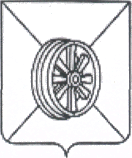     АДМИНИСТРАЦИЯ  ГРЯЗИНСКОГО  РАЙОНАОТДЕЛ    ОБРАЗОВАНИЯП Р И К А З  от  28.05.2021г.                                 № 333                                                              г. Грязи